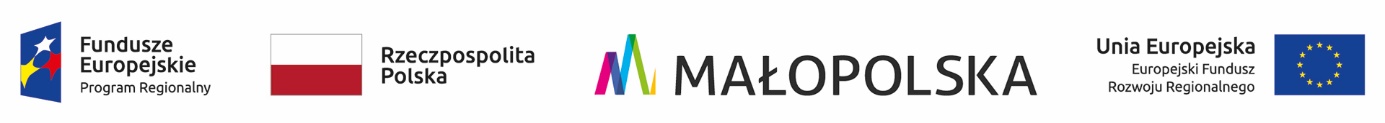 OR-III.271.2.34.2022                                                                                                     Gorlice, 27.07.2022 r.do wszystkich Wykonawcówdotyczy: Wyjaśnienia treści Specyfikacji Warunków Zamówienia (SWZ) i zmiany treści SWZ                      w postępowaniu o zamówienie publiczne prowadzonym w trybie podstawowym na dostawę nowych elementów wyposażenia – sprzętu elektronicznego do budynku Sokoła w Gorlicach.Zapytanie Wykonawcy i  wyjaśnienia ZamawiającegoPytanie:Czy Zamawiający dopuszcza oprogramowanie MS Office w wersji EDU? Nawiązując do opisu przedmiotu zamówienie – część 3 zestaw do robotyki i elektroniki Robot programowalny Photon EDU – jest rozbieżność zamawiający chce 10szt. czy 4szt. robota?Odpowiedź:Zamawiający nie dopuszcza oprogramowania MS Office w wersji EDU.Zamawiający wymaga w przedmiotowym zamówieniu: Zestaw do robotyki i elektroniki  - 10 szt. (ilość wymagana zgodnie z: SWZ – ust. 1; Opisem przedmiotu zamówienia – zapis główny; projektowanymi postanowieniami umowy – paragraf 1 ust. 1 pkt 3; Drukiem „OFERTA” – ust. 1.1.1. lit. c.).  Przedłużenie terminu składania ofertZamawiający przedłuża termin składania ofert.Nowe, obowiązujące terminy:Termin składania ofert upływa dnia: 01.08.2022 r. godz. 11:00Otwarcie ofert nastąpi dnia: 01.08.2022 r. godz. 11:30Dokonuje się odpowiednio zmiany terminu związania ofertą, w związku z czym postanowienie ust. 5 pkt 1) SWZ otrzymuje nową treść:„5. TERMIN ZWIĄZANIA OFERTĄTermin związania ofertą wynosi 30 dni od dnia upływu terminu składania ofert, przy czym pierwszym dniem terminu związania ofertą jest dzień, w którym upływa termin składania ofert. Wykonawca jest związany ofertą do upływu terminu 30.08.2022 r.”Zamawiający informuje jednocześnie o odpowiedniej zmianie ogłoszenia o zamówieniu nr 2022/BZP 00271179/01 z dnia 21.07.2022 r.Ko:Strona internetowa prowadzonego postępowaniaa/a                                      ………………………………………………………………….                                            (podpis kierownika Zamawiającego)Sporządził: Marta Ziaja - inspektor, Wydział Organizacyjny, Dział Zamówień Publicznych, tel. 183551252